                     ГРАФИК ВХОДА В ШКОЛУ ОБУЧАЮЩИХСЯс 02.09.2021-31.12.2021 (понедельник-пятница)ГРАФИК ВХОДА В ШКОЛУ ОБУЧАЮЩИХСЯс 01.09.2021-31.12.2021 (суббота)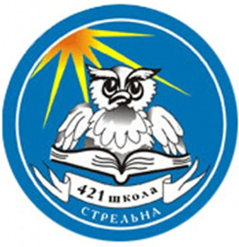 Государственное бюджетное общеобразовательное учреждение  средняя общеобразовательная школа № 421Петродворцового района Санкт-Петербургаг. Санкт-Петербург, Санкт-Петербургское                ш., д.102, к.А, ст.А,(812) 421-40-03 е-mail: school421@bk.ruУТВЕРЖДАЮ:Директор ГБОУ школа №421__________Ю.А. БольшаковаПриказ №____ от___________времяклассы8-00- 8-152а,   2 б8-15- 8-303а,   3 б, 3 в,  5а,   5б8-30- 8-451 а,  1 б, 1 в,  9 а,   9 б8-45- 9-004 а,  4 б, 11  9-15- 9-308 а, 8 б9-30- 9-4010, 6 а,  6 б,   6 в9-40- 9-55   7а,  7б, 7 в времяклассы8-30- 8-4010, 11, 9 б8-40-8-508 а, 8 б, 9 а8-50- 9-007 а, 7 б, 7 в